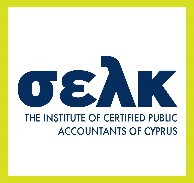 Σημείωση: Αυτή η αίτηση μαζί με οποιαδήποτε αποδεικτικά θα πρέπει να αποσταλεί στο mlco.exams@icpac.org.cy Αίτηση για εξαίρεση από την απόκτηση πιστοποίησης ΚΞΧ/ΧΤΠροσωπικά στοιχεία Λειτουργού Συμμόρφωσης Προσωπικά στοιχεία Λειτουργού Συμμόρφωσης Προσωπικά στοιχεία Λειτουργού Συμμόρφωσης Προσωπικά στοιχεία Λειτουργού Συμμόρφωσης Ονοματεπώνυμο:Αρ. Τηλεφώνου:Ηλεκτρονική Διεύθυνση:Αριθμός Μητρώου ΣΕΛΚ:(εάν ισχύει)Οίκοι στους οποίους είστε διορισμένος/η ως Λειτουργός ΣυμμόρφωσηςΟίκοι στους οποίους είστε διορισμένος/η ως Λειτουργός ΣυμμόρφωσηςΟίκοι στους οποίους είστε διορισμένος/η ως Λειτουργός ΣυμμόρφωσηςΟίκοι στους οποίους είστε διορισμένος/η ως Λειτουργός ΣυμμόρφωσηςΟίκοι στους οποίους είστε διορισμένος/η ως Λειτουργός ΣυμμόρφωσηςΕπωνυμία ΟίκουΕπωνυμία ΟίκουΕπωνυμία ΟίκουΑρ. Εγγραφής ΣΕΛΚΑρ. Εγγραφής ΣΕΛΚΛόγος αίτησης για εξαίρεση:(Παρακαλώ όπως συμπληρώσετε το σχετικό πεδίο δίπλα)**Μπορείτε να αιτηθείτε εξαίρεση βάσει μόνο μιας πρόνοιας. Λόγος αίτησης για εξαίρεση:(Παρακαλώ όπως συμπληρώσετε το σχετικό πεδίο δίπλα)**Μπορείτε να αιτηθείτε εξαίρεση βάσει μόνο μιας πρόνοιας. □ Κανονισμός 6.700, παράγραφος 6(1)(α)(συμπληρώστε το πεδίο 2 πιο κάτω)□ Κανονισμός 6.700, παράγραφος 6(1)(β)(συμπληρώστε το πεδίο 3 πιο κάτω)□ Κανονισμός 6.700, παράγραφος 6(1)(α)(συμπληρώστε το πεδίο 2 πιο κάτω)□ Κανονισμός 6.700, παράγραφος 6(1)(β)(συμπληρώστε το πεδίο 3 πιο κάτω)□ Κανονισμός 6.700, παράγραφος 6(1)(α)(συμπληρώστε το πεδίο 2 πιο κάτω)□ Κανονισμός 6.700, παράγραφος 6(1)(β)(συμπληρώστε το πεδίο 3 πιο κάτω)Εξαίρεση βάσει του Κανονισμού 6.700 (6)(1)(α)Εξαίρεση βάσει του Κανονισμού 6.700 (6)(1)(α)Εξαίρεση βάσει του Κανονισμού 6.700 (6)(1)(α)Εξαίρεση βάσει του Κανονισμού 6.700 (6)(1)(α)Κατέχετε τη θέση του Λειτουργού Συμμόρφωσης κατά την 31.12.2o22 **εάν επιλέξατε «Όχι» τότε δεν πληροίτε τα κριτήρια για εξαίρεση□ Ναι□ Όχι□ Ναι□ Όχι□ Ναι□ ΌχιΑριθμός ετών τα οποία είστε διορισμένος ως Λειτουργός Συμμόρφωσης σε υπόχρεη οντότητα**εάν είστε για λιγότερο από 6 χρόνια τότε δεν πληροίτε τα κριτήρια για εξαίρεσηΕπαγγελματική Πείρα ως Λειτουργός Συμμόρφωσης:Επαγγελματική Πείρα ως Λειτουργός Συμμόρφωσης:Επαγγελματική Πείρα ως Λειτουργός Συμμόρφωσης:Επαγγελματική Πείρα ως Λειτουργός Συμμόρφωσης:Όνομα Εταιρείας (σημειώστε όνομα εταιρείας και περίοδο κατά την οποία ήσασταν διορισμένος/η  ΛΣ)Όνομα Εταιρείας (σημειώστε όνομα εταιρείας και περίοδο κατά την οποία ήσασταν διορισμένος/η  ΛΣ)Αρ. Εγγραφής ΣΕΛΚ (εάν ισχύει)Αρ. Εγγραφής ΣΕΛΚ (εάν ισχύει)1.1.2.2.3.3.4.4.5.5.Εξαίρεση βάσει του Κανονισμού 6.700 (6)(1)(α)Εξαίρεση βάσει του Κανονισμού 6.700 (6)(1)(α)Εξαίρεση βάσει του Κανονισμού 6.700 (6)(1)(α)Εξαίρεση βάσει του Κανονισμού 6.700 (6)(1)(α)Ισοδύναμη Πιστοποίηση **εάν δεν διαθέτετε ισοδύναμη πιστοποίηση τότε δεν πληροίτε τα κριτήρια για εξαίρεσηΙσοδύναμη Πιστοποίηση **εάν δεν διαθέτετε ισοδύναμη πιστοποίηση τότε δεν πληροίτε τα κριτήρια για εξαίρεσηΙσοδύναμη Πιστοποίηση **εάν δεν διαθέτετε ισοδύναμη πιστοποίηση τότε δεν πληροίτε τα κριτήρια για εξαίρεσηΙσοδύναμη Πιστοποίηση **εάν δεν διαθέτετε ισοδύναμη πιστοποίηση τότε δεν πληροίτε τα κριτήρια για εξαίρεσηCySEC – AML CertificationACAMS – AML CertificationICA – Certificate in AMLICA – Advanced Certificate in AMLICA – Diploma in AMLCySEC – AML CertificationACAMS – AML CertificationICA – Certificate in AMLICA – Advanced Certificate in AMLICA – Diploma in AMLCySEC – AML CertificationACAMS – AML CertificationICA – Certificate in AMLICA – Advanced Certificate in AMLICA – Diploma in AML○○○○○Συνεχής Επαγγελματική Ανάπτυξη (ΣΕΑ) κατά τα τελευταία 2 χρόνια **εάν δεν έχετε συμπληρώσει 20 μονάδες ΣΕΑ τα 2 τελευταία χρόνια (2021 & 2022) σχετικές με θέματα ΞΠΧ/ΧΤ τότε δεν πληροίτε τα κριτήρια για εξαίρεση Παρακαλώ όπως δηλώσετε τις μονάδες ΣΕΑ τις οποίες έχετε αποκτήσει τα τελευταία δύο χρόνια, σχετικές με την παρεμπόδιση και καταπολέμηση ΞΠΧ/ΧΤ και επισυνάψετε σχετικά πιστοποιητικά παρακολούθησης:Εξαίρεση βάσει του Κανονισμού 6.700 (6)(1)(β)Εξαίρεση βάσει του Κανονισμού 6.700 (6)(1)(β)Εξαίρεση βάσει του Κανονισμού 6.700 (6)(1)(β)Κατέχετε τη θέση του Λειτουργού Συμμόρφωσης κατά την 31.12.2o22**εάν επιλέξατε «Όχι» τότε δεν πληροίτε τα κριτήρια για εξαίρεση□ Ναι□ Όχι□ Ναι□ ΌχιΑριθμός ετών τα οποία κατέχετε την θέση του διευθυντή/συνέταιρου/μόνου επαγγελματία**εάν κατέχετε τη θέση για λιγότερο από 12 χρόνια από την έκδοση του Κανονισμού 6.700 τότε δεν πληροίτε τα κριτήρια για εξαίρεσηi. Επαγγελματική Πείρα:i. Επαγγελματική Πείρα:i. Επαγγελματική Πείρα:Όνομα Εταιρείας (σημειώστε όνομα εταιρείας και περίοδο την οποία κατείχατε τη θέση του διευθυντή/συνέταιρου/μόνου επαγγελματία )Όνομα Εταιρείας (σημειώστε όνομα εταιρείας και περίοδο την οποία κατείχατε τη θέση του διευθυντή/συνέταιρου/μόνου επαγγελματία )Αρ. Εγγραφής ΣΕΛΚ (εάν ισχύει)1.1.2.2.3.3.4.4.5.5.Συνεχής Επαγγελματική Ανάπτυξη (ΣΕΑ) κατά τα τελευταία 2 χρόνια**εάν δεν έχετε συμπληρώσει 20 μονάδες ΣΕΑ τα 2 τελευταία χρόνια (2021 & 2022) σχετικές με θέματα ΞΠΧ/ΧΤ δεν πληροίτε τα κριτήρια για εξαίρεσηΠαρακαλώ όπως δηλώσετε τις μονάδες ΣΕΑ τις οποίες έχετε αποκτήσει τα τελευταία δύο χρόνια, σχετικές με την παρεμπόδιση και καταπολέμηση ΞΠΧ/ΧΤ και επισυνάψετε σχετικά πιστοποιητικά παρακολούθησης:Εκπαιδευτικό πρόγραμμα 21 ωρών σε θέματα ΚΞΧ/ΧΤ που θα καθοριστεί από τον ΣΕΛΚ Εκπαιδευτικό πρόγραμμα 21 ωρών σε θέματα ΚΞΧ/ΧΤ που θα καθοριστεί από τον ΣΕΛΚ Επιβεβαιώνω ότι θα παρακολουθήσω το καθορισμένο εκπαιδευτικό πρόγραμμα και αντιλαμβάνομαι ότι για να δοθεί εξαίρεση πιστοποίησης ΚΞΧ/ΧΤ είναι απαραίτητή προϋπόθεση όπως συμπληρώσω  το καθορισμένο εκπαιδευτικό πρόγραμμα □ Ναι□ Όχι4.	 Δήλωση Λειτουργού ΣυμμόρφωσηςΒεβαιώνω ότι, οι πληροφορίες που περιέχονται σε αυτό το έντυπο είναι αληθείς, ακριβείς και πλήρεις. Αντιλαμβάνομαι ότι, οποιαδήποτε ψευδής ή παραπλανητική δήλωση σε αυτό το έντυπο μπορεί να οδηγήσει σε πειθαρχική δίωξη εναντίον μου ή μπορεί να καταστήσει άκυρη οποιαδήποτε απόφαση που λήφθηκε επί αυτού του εντύπου. Υπογράφοντας το παρόν έντυπο βεβαιώνω ότι θα τηρώ τις πρόνοιες του περί της Παρεμπόδισης και Καταπολέμησης της Νομιμοποίησης Εσόδων από Παράνομες Δραστηριότητες Νόμου καθώς και της Οδηγίας του ΣΕΛΚ που αφορά την παρεμπόδιση και καταπολέμηση ΞΠΧ/ΧΤ και την Οδηγίας σχετικής με τις Κυρώσεις. Υπογραφή…………………………………………    Ημερομηνία ……………………………………………. Ειδοποίηση Επεξεργασίας Προσωπικών Δεδομένων του ΣΕΛΚΓιατί συλλέγουμε τα προσωπικά σας δεδομένα και πως θα τα χρησιμοποιήσουμε Με βάση τον νέο κανονισμό της Ευρωπαϊκής Ένωσης για την προστασία των προσωπικών δεδομένων, γνωστό και ως GDPR, σας ενημερώνουμε ότι ο Σύνδεσμος Εγκεκριμένων Λογιστών Κύπρου (στο εξής ο «ΣΕΛΚ») συλλέγει, αποθηκεύει, επεξεργάζεται και χρησιμοποιεί τα προσωπικά σας δεδομένα, όπως επεξηγείται στις επόμενες παραγράφους. Ως μέρος των επιχειρηματικών διαδικασιών και λειτουργιών μας που σας επηρεάζουν, επεξεργαζόμαστε προσωπικά δεδομένα βασιζόμενοι σε σε μία ή περισσότερες από τις ακόλουθες νομικές βάσεις που ορίζονται και επιτρέπονται από το GDPR: (α) τη ρητή συγκατάθεσή σας (β) συγκεκριμένη νομοθεσία (γ) τα έννομα συμφέροντά μας ή (δ) μεταξύ μας σύμβαση για την παροχή υπηρεσίας ή προϊόντων σε εσάς. Σε ορισμένες περιπτώσεις, είναι επίσης δυνατόν να επεξεργαστούμε τα προσωπικά σας δεδομένα κατά την εκπλήρωση υποχρεώσεων που εκτελούμε για το δημόσιο συμφέρον ή όταν ασκούμε δημόσια εξουσία που μας έχει ανατεθεί. Συγκεκριμένα σε σχέση με την επεξεργασία της παρούσας αίτησης, χρησιμοποιούμε τα προσωπικά σας δεδομένα για (α) να ζητήσουμε διευκρινίσεις ή περαιτέρω πληροφορίες από εσάς (β) να περιλάβουμε τα προσωπικά σας στοιχεία στο Μητρώο Μελών του ΣΕΛΚ ή / και άλλων Εποπτικών Αρχών ανάλογα με την περίπτωση (γ) να να εκτελέσουμε τις νενομισμένες διαδικασίες σε περίπτωση πειθαρχικού παραπόνου που τυχόν να καταχωρήσετε εναντίον άλλων μελών του ΣΕΛΚ (ή που υποβάλλονται από άλλα μέλη εναντίον σας) και (δ) για σκοπούς επικοινωνίας με εσάς για όλα τα θέματα που σχετίζονται με την ιδιότητα σας ώς μέλους του ΣΕΛΚ, όπως εκπαιδευτικά σεμινάρια, εγκυκλίους, διακηρύξεις, υπηρεσίες ή / και προϊόντα που μπορεί να σας ενδιαφέρουν, κλπ. Σας υπενθυμίζουμε ότι σε περίπτωση απόφασης εναντίον σας μετά από πειθαρχική διαδικασία, θα δημοσιεύσουμε συγκεκριμένες λεπτομέρειες καθώς και το αποτέλεσμα της διαδικασίας αυτής (συμπεριλαμβανομένων επιπλήξεων, χρηματικών ποινών ή άλλων κυρώσεων εναντίον σας) στο περιοδικό Accountancy. Με βάση τις νομικές και κανονιστικές μας υποχρεώσεις συλλέγουμε επίσης «ειδικές κατηγορίες» δεδομένων όπως ορίζονται στο GDPR, όπως αντίγραφο της ταυτότητας ή του διαβατηρίου σας και αντίγραφο ποινικού μητρώου κατάλληλα πιστοποιημένο από την Αστυνομία. Σε περιορισμένο αριθμό περιπτώσεων, συλλέγουμε και επεξεργαζόμαστε ιατρικά δεδομένα, για παράδειγμα, όταν υποβάλλετε αίτηση για απαλλαγή από την δήλωση Συνεχιζόμενης Επαγγελματικής Ανάπτυξης («ΣΕΑ»). Η παροχή λανθασμένων, ελλειπών ή παραπλανητικών πληροφοριών για οποιοδήποτε από τα υποχρεωτικά πεδία που ζτηούμε, ενδέχεται να μην μας επιτρέψουν να επεξεργαστούμε την αίτησή σας ή / και να μην είμαστε σε θέση να εκπληρώσουμε τους στόχους για τους οποίους συλλέγονται αυτά τα δεδομένα. Χρονικό διάστημα διατήρησης των προσωπικών δεδομένων Τα προσωπικά σας δεδομένα τηρούνται σε έντυπη ή / και ηλεκτρονική ταυτοποιήσιμη μορφή (δηλαδή σε μορφή που συσχετίζεται μοναδικά με το άτομο σας) και τυγχάνουν επεξεργασίας με τρόπο και μεθόδους σχεδιασμένες να ακολουθούν τις αρχές της αναλογικότητας σε σχέση με τους σκοπούς επεξεργασίας για τους οποίους συλλέγονται, της ελαχιστοποίησης των δεδομένων που συλλέγονται, και της διασφάλισης της ορθότητας, εγκυρότητας και εμπιστευτικότητας των δεδομένων. Η επεξεργασία των προσωπικών δεδομένων διέπεται από συγκεκριμένη πολιτική του ΣΕΛΚ (Retention Policy) που προβλέπει τον περιορισμό στην διάρκεια της τήρησης τους για το ελάχιστο απαιτούμενο χρονικό διάστημα με βάση τους σκοπούς για τους οποίους συλλέχθηκαν. Με βάση αυτή την πολιτική, τα προσωπικά δεδομένα σας θα τηρούνται για καθορισμένη περίοδο μετά την ολοκλήρωση ή τον τερματισμό της ιδιότητας σας ως μέλους του ΣΕΛΚ, με βάση την εγκεκριμένη πολιτική του Συνδέσμου. Στο τέλος της περιόδου αυτής, θα καταστρέφονται με βάση καθορισμένες λειτουργικές διαδικασίες οι οποίες είναι σχεδιασμένες να διασφαλίζουν την διαγραφή ή / και καταστροφή των δεδομένων προσωπικού χαρακτήρα με ελεγχόμενους τρόπους. Σε ορισμένες περιπτώσεις, είναι πιθανόν να ψευδωνυμοποιήσουμε τα προσωπικά σας δεδομένα (ώστε να μην μπορούν πλέον να συσχετιστούν με εσάς) για ερευνητικούς ή στατιστικούς σκοπούς. Σε τέτοια περίπτωση, θα χρησιμοποιήσουμε τα ψευδωνυμοποιημένα δεδομένα επ 'αόριστον, χωρίς περαιτέρω ειδοποίηση προς εσάς.Τρόποι πρόσβασης, επικαιροποίησης ή διαγραφής των προσωπικών σας δεδομένων Με βάση το GDPR έχετε το δικαίωμα να ζητήσετε πρόσβαση στα προσωπικά σας δεδομένα που τηρούμε. Επίσης, μπορείτε να μας ενημερώσετε για την ανάγκη επικαιροποίησης των προσωπικών σας δεδομένων. Σε μια τέτοια περίπτωση, σας υπενθυμίζουμε για την υποχρέωση σας να βεβαιώνεστε ότι τα δεδομένα που θα μας δοθούν πρέπει να συνεχίσουν να είναι έγκυρα, ορθά και να μην είναι ελλειπή. Το GDPR σας δίνει επίσης τη δυνατότητα να αντιταχθείτε σε συγκεκριμένους τύπους επεξεργασίας (όπως για παράδειγμα η αυτοματοποιημένη επεξεργασία) ή να αποσύρετε τη συγκατάθεσή σας για επεξεργασία για εκείνες τις περιπτώσεις όπου η εν λόγω επεξεργασία πραγματοποιείται στην βάση μιας τέτοιας συναίνεσης εκ μέρους σας. Τέλος, έχετε το δικαίωμα να λάβετε τα προσωπικά σας δεδομένα σε δομημένο, κοινώς χρησιμοποιούμενο και αναγνώσιμο από μηχανήματα μορφότυπο, έτσι ώστε να μπορείτε να τα μεταφέρετε σε άλλο Υπεύθυνο Επεξεργασίας, αν το επιθυμείτε. Εάν για κάποιο ακραίο λόγο επιθυμείτε να διαγράψουμε εντελώς τα προσωπικά δεδομένα σας που τηρούμε, θα επικοινωνήσουμε μαζί σας για να κατανοήσουμε και αν είναι δυνατόν να αναιρέσουμε το λόγο για το αίτημα σας και να λάβουμε εκείνα τα μέτρα που κατά την κρίση μας θα διορθώσουν το πρόβλημα το οποίο θα έχει ήδη προκληθεί. Εάν παρ’ ελπίδα συνεχίσετε να επιθυμείτε την πλήρη διαγραφή των στοιχείων σας, με εξαίρεση τις περιπτώσεις που εμπίπτουν στις πρόνοιες της επόμενης παραγράφου, θα προχωρήσουμε στις σχετικές ενέργειες εντός των καθορισμένων χρονοδιαγραμμάτων που επιτάσσει το GDPR, και θα σας ενημερώσουμε σχετικά. Για να ασκήσετε οποιοδήποτε από τα παραπάνω δικαιώματα, παρακαλώ στείλτε μήνυμα ηλεκτρονικού ταχυδρομείου στον Υπεύθυνο Προστασίας Δεδομένων στο dpo@icpac.org.cy . Εφόσον δεν συντρέχουν νομικές, επαγγελματικές ή κανονιστικές απαιτήσεις που μας επιτρέπουν ή μας υποχρεώνουν να συνεχίσουμε να επεξεργαζόμαστε τα προσωπικά σας δεδομένα ή να μην προχωρήσουμε στο αίτημά σας για άλλο νόμιμο λόγο, θα συμμορφωθούμε με το αίτημα σας και θα σας ενημερώσουμε σύμφωνα με το GDPR. Ακόμη και στις περιπτώσεις που για κάποιο σύννομο λόγο, δεν θα προχωρήσουμε στην εκτέλεση του αιτήματός σας, δεσμευόμαστε να σας ενημερώσουμε για το σκεπτικό στο οποίο στηρίζεται η απόφασή μας. Πρόσβαση στα προσωπικά δεδομένα Εντός του ΣΕΛΚ, στα προσωπικά σας δεδομένα δύνανται να αποκτήσουν πρόσβαση κατάλληλα εξουσιοδοτημένα άτομα. Κάτι τέτοιο επιτυγχάνεται μέσω διαδικασιών διαχείρισης δικαιωμάτων πρόσβασης των χρηστών, στη βάση της αρχής της ελαχιστοποίησης των προσβάσεων και εφόσον τεκμηριώνεται επιχειρησιακή ανάγκη για τη πρόσβαση αυτή. Τα προσωπικά σας στοιχεία ενδέχεται επίσης να είναι προσβάσιμα ή / και να τύχουν πρόσβασης από εξουσιοδοτημένους συνεργάτες του ΣΕΛΚ, συμπεριλαμβανομένων προμηθευτών και συμβούλων μας, όπως περιγράφεται στην Πολιτική Απορρήτου & Ιδιωτικότητας μας, το πιο επικαιροποιημένο αντίγραφο της οποίας βρίσκεται στον σύνδεσμο https://www.icpac.org.cy/selk/privacyPolicy.aspx. Τεχνικά & Οργανωτικά Μέτρα Προστασίας Βασικό στοιχείο της αποστολής μας είναι να υποστηρίζουμε τα μέλη μας παρέχοντας γνώση, εκπαίδευση και καθοδήγηση. Εξίσου ψηλά στις προτεραιότητές μας, είναι και το δικαίωμά σας στην προστασία της ιδιωτικής σας ζωής και κατ’ επέκταση στην προστασία των προσωπικών δεδομένων σας. Ως εκ τούτου, παρόλο που στην τεχνολογικά προηγμένη εποχή που ζούμε, κανείς δεν μπορεί να εγγυηθεί ότι τέτοια δεδομένα δεν θα τύχουν ποτέ πρόσβασης από μη εξουσιοδοτημένο προσωπικό ή πως πάντα θα χρησιμοποιούνται κατά τρόπο σύννομο, σας ενημερώνουμε ότι χρησιμοποιούμε κατάλληλα τεχνικά και οργανωτικά μέσα για την προστασία της εμπιστευτικότητας, της ακεραιότητας και της διαθεσιμότητας των δεδομένων σας . Τέτοια μέτρα περιλαμβάνουν μια σειρά εξειδικευμένων εργαλείων και τεχνολογιών για την ασφάλεια δικτύων και πληροφοριών, τη στοχευμένη εφαρμογή διαδικασιών συμμόρφωσης που συνάδουν με το GDPR, την χρήση αναγκαίων περιορισμών κατά την πρόσβαση στα προσωπικά σας δεδομένα ακόμη και για εξουσιοδοτημένα μέλη της ομάδας μας, καθώς και άλλους εξίσου σημαντικούς μηχανισμούς προστασίας και ασφάλειας.Ερωτήσεις & Παράπονα Δεσμευόμαστε να γνωρίσουμε λήψη, να εξετάσουμε και να απαντήσουμε σε όλα τα ερωτήματα και τις καταγγελίες που τυχόν θα λάβουμε από οποιοδήποτε φυσικό πρόσωπο το οποίο πιστεύει ότι επηρεάζεται από την επεξεργασία των προσωπικών του δεδομένων. Για να υποβάλετε τέτοια ερωτήματα ή καταγγελίες παρακαλούμε επικοινωνήστε με τον Υπεύθυνο Προστασίας Δεδομένων του ΣΕΛΚ στο dpo@icpac.org.cy  και θα απαντήσουμε στην ουσία του ερωτήματός σας το συντομότερο δυνατό, εντός 30 ημερών όπως ορίζεται από το GDPR. Αν παρόλες τις προσπάθειες μας δεν είστε ικανοποιημένοι, έχετε το δικαίωμα να απευθυνθείτε στην Επίτροπο Προστασίας Προσωπικών Δεδομένων της Κύπρου που στεγάζεται στην Οδό Ιάσωνος 1, 2ος Όροφος, Λευκωσία 1082. Τα τηλέφωνα επικοινωνίας του γραφείου της Επιτρόπου είναι +357 22818456 και η ηλεκτρονική διεύθυνση επικοινωνίας είναι commissioner@dataprotection.gov.cy . Επιβεβαιώνω ότι έχω μελετήσει και κατανοώ τους όρους και προϋποθέσεις που αναγράφονται στην παρούσα Ειδοποίηση για την Επεξεργασία Προσωπικών Δεδομένων. Επιβεβαιώνω επίσης ότι αναγνωρίζω και κατανοώ πως κάποιες κατηγορίες επεξεργασίας που εκτελούνται από τον ΣΕΛΚ απορρέουν από συγκεκριμένες νομοθεσίες και κανονιστικά πλαίσια στα οποία υπόκειται ο ΣΕΛΚ, με βάση τα οποία δεν απαιτείται ξεχωριστή συγκατάθεση από εμένα. Σε σχέση με επεξεργασία για την οποία χρειάζεται η συγκατάθεση μου, σημειώνω πιο κάτω τις σχετικές μου προτιμήσεις και δίδω χωρίς επιφύλαξη στον ΣΕΛΚ τη σχετική συγκατάθεση μου για επεξεργασία για εκείνες τις περιπτώσεις στις οποίες επέλεξα το «ΝΑΙ».:~Λήψη ειδοποιήσεων και ενημερώσεων σχετικών με το επάγγελμά μου                                                                                  ΝΑΙ/ΟΧΙ~Λήψη ειδοποιήσεων για ευκαιρίες κατάρτισης και σεμινάρια                                                                                                 ΝΑΙ/ΟΧΙ~Παροχή δεδομένων επικοινωνίας μου σε προεπιλεγμένους παρόχους υπηρεσιών ή προϊόντων                                             ΝΑΙ/ΟΧΙ~Επικοινωνία μέσω email, τηλεφώνου, ταχυδρομείου ή sms για επιβεβαίωση της παρούσας διαδικασίας                             ΝΑΙ/ΟΧΙ~Επικοινωνία με ακαδημαϊκά ή επαγγελματικά ιδρύματα για επιβεβαίωση των προσόντων που δήλωσα                               ΝΑΙ/ΟΧΙ~Κοινοποίηση των προσωπικών μου στοιχείων σε προσεκτικά προεπιλεγμένους παρόχους υπηρεσιών ή προϊόντων            ΝΑΙ/ΟΧΙΟνοματεπώνυμο	___________________Υπογραφή	___________________                    Ημερομηνία    ______________________ Για επίσημη χρήσηΕΓΚΡΙΝΕΤΑΙ / ΑΠΟΡΡΙΠΤΕΤΑΙ Λόγοι Απόρριψης ……………………………………………………………………………………….................Βάσει των πληροφοριών οι οποίες έχουν παραχωρηθεί, προτείνετε όπως η παρούσα αίτηση(α) εγκριθεί (β) απορριφθεί (αναφέρετε τους λόγους απόρριψης πιο κάτω)(γ) εγκριθεί με επιφυλάξεις (αναφέρετε τις επιφυλάξεις πιο κάτω)…………………………………………………………………………………………………Ημερομηνία Έγκρισης/ Απόρριψης ………..……….……..………………… Όνομα Υπεύθυνου Λειτουργού: …………………………………………………Υπογραφή: ……………………………………………………………………………..